Utgivningsplan Världspolitikens Dagsfrågor 20222022Nr 1		25 januariNr 2		25 februariNr 3		25 marsNr 4		25 aprilNr 5		25 majNr 6		27 juniNr 7-8		8 augustiNr 9		26 septemberNr 10		25 oktoberNr 11-12		8 decemberUtgivningsdatumen kan av oförutsedda skäl komma att ändras.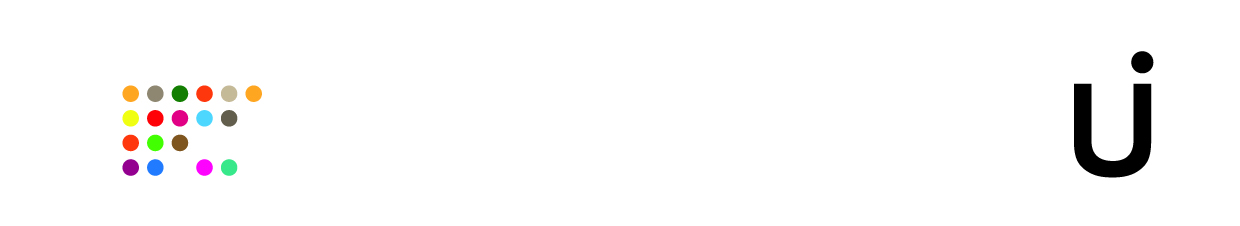 